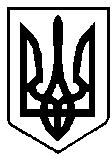 ВАРАСЬКА МІСЬКА РАДАВИКОНАВЧИЙ КОМІТЕТВАРАСЬКОЇ МІСЬКОЇ РАДИ                   Р І Ш Е Н Н Я                            08 листопада 2022  року	                                             	  №384-РВ-22Про  погодження інвестиційної програми у сфері централізованого водопостачання та водовідведення для ВП «Рівненська АЕС» ДП «НАЕК «Енергоатом» на 2023 рік	Розглянувши заяву, яка подана  ВП «Рівненська АЕС» ДП «НАЕК «Енергоатом» листом від 17.10.2022 року №15019/174, відповідно до Наказу Міністерства розвитку громад та територій України від 19 серпня 2020 року №191  «Про затвердження порядків розроблення, погодження та затвердження інвестиційних програм суб’єктів господарювання у сферах теплопостачання, централізованого водопостачання та водовідведення, ліцензування діяльності яких здійснюють Рада міністрів Автономної Республіки Крим, обласні, Київська та Севастопольська міські державні адміністрації», враховуючи статтю 13, 18-1 Закону України «Про питну воду та питне водопостачання», керуючись статтею 28, 30  Закону України «Про місцеве самоврядування в Україні», виконавчий комітет Вараської міської радиВ И Р І Ш И В:1. Погодити інвестиційну програму у сфері централізованого водопостачання та водовідведення для ВП «Рівненська АЕС» ДП «НАЕК «Енергоатом» на 2023 рік (додається).	2.  Контроль за виконанням рішення покласти на заступника міського голови  з питань діяльності виконавчих органів ради Ігоря ВОСКОБОЙНИКА. Міський голова                                                             Олександр  МЕНЗУЛ 